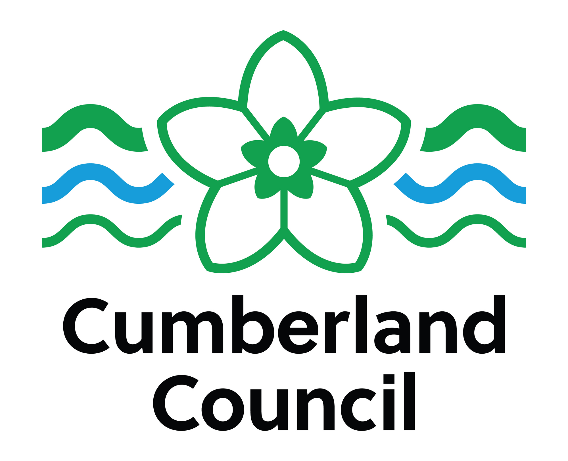 FEEDBACK AND SCORING SHEETFor People Manager Roles, Grade 18 & AboveCandidate ScoringPresentation & Technical QuestionsPanel members should score each candidate on a scale of 1-5 on the following basis:Values QuestionsPanel members should score each candidate on a scale of 1-5 on the following basis:
Additional CommentsRoleCandidate NamePanel Member NameCandidate’s Total ScoreScoreJustificationNotes1No answer/poor performanceAnswer was not relevant to the question, inadequate or lacks any content2Insufficient answerResponse had some relevance but was rather superficial and did not show any depth of understanding3Adequate answerResponse was relevant to the question and demonstrated some understanding4Good answerResponse demonstrated good understanding and knowledge5Excellent AnswerA full and detailed answer which demonstrates an in-depth knowledge and understanding of the subjectScoreJustificationNotes1No answer/poor performanceAnswer was not relevant to the question, inadequate or lacks any positive traits.2Insufficient answerResponse had some relevance to the question but demonstrated more negative traits than positive indicators.3Adequate answerResponse was relevant to the question and demonstrated an equal mix of positive and negative traits.4Good answerResponse was relevant to the question and demonstrated mostly positive traits with some negative indicators.5Excellent AnswerResponse was relevant to the question and demonstrated all positive traitsPresentationPresentationPresentationNotesScorePresentationTechnical QuestionsTechnical QuestionsTechnical QuestionsNotesScoreQuestion 1 Question 2Question 3Question 4Question 5Values QuestionsValues QuestionsValues QuestionsValues QuestionsValueQuestionNotesScorePut the name of the value hereQuestion 1 Paste the relevant value question herePut the name of the value hereQuestion 2Paste the relevant value question herePut the name of the value hereQuestion 3Paste the relevant value question herePut the name of the value hereQuestion 4Paste the relevant value question herePut the name of the value hereQuestion 5Paste the relevant value question hereClosing QuestionsClosing QuestionsNotesWhat’s your current notice period?Do you have any pre-booked annual leave coming up?Is there anything else you would like to say in support of your application? Or do you have any questions for the panel?